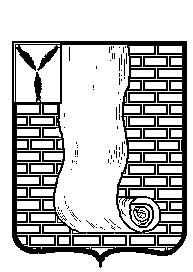 АДМИНИСТРАЦИЯКРАСНОАРМЕЙСКОГО МУНИЦИПАЛЬНОГО РАЙОНА  САРАТОВСКОЙ ОБЛАСТИРАСПОРЯЖЕНИЕ                                                                  г. Красноармейск                                                                         Приложение № 2 к распоряжению                                                                         администрации Красноармейского                                                                         муниципального района                                                                          Саратовской области                                                                                                                                     от  15 июня 2022г. № 380-рПОЛОЖЕНИЕО проведении  муниципального этапа XX юбилейного открытого областного турнира по футболу среди дворовых команд на Кубок Губернатора Саратовской области. ВВЕДЕНИЕСоревнование проводится в соответствии с Календарным планом официальных физкультурных и спортивных мероприятий Саратовской области на 2022 год.ЦЕЛИ И ЗАДАЧИПропаганда здорового образа жизни;Популяризация футбола среди молодежи;Повышение спортивного мастерства спортсменов;Выполнение разрядных требований.ОРГАНИЗАТОРЫ СОРЕВНОВАНИЙНепосредственное проведение соревнований возлагается на МБУДО «ДЮСШ № 1 г.Красноармейска» и главную судейскую коллегию.Главный судья соревнований – Зотов Д.В.Главный секретарь – Ильин А.А.МЕСТО И СРОКИ ПРОВЕДЕНИЯТРЕБОВАНИЯ  К УЧАСТИКАМ СОРЕВНОВАНИЙ  И УСЛОВИЯ ДОПУСКАК участию в соревнованиях  допускаются команды, скомплектованные из участников по принципу территориальной близости проживания или обучающихся одной общеобразовательной организации. Не допускаются команды игроков и обучающиеся детско-юношеских спортивных школ (далее - ДЮСШ), занимающихся при командах мастеров, имевших или имеющих профессиональные футбольные контракты. Команды, нарушившие регламент дисквалифицируются. Допускается участие игроков младшего возраста в соревнованиях старшей возрастной группы, при этом участие данных игроков за команды сразу в нескольких возрастах не допускается. Состав команды на поле - 5 игроков и вратарь. Количество игроков в заявке на игру не более 9 человек и 1 тренер. Замены без ограничений. Команда должна иметь единую форму.УСЛОВИЯ ПОДВЕДЕНИЯ ИТОГОВСоревнования проводятся в соответствии с официальными правилами проведения соревнований по футболу, утвержденными Министерством спорта Российской Федерации. Правила проведения соревнований: продолжительность матча - два тайма по 25 минут (на усмотрение судейской коллегии, продолжительность матча может быть изменена). За победу начисляется 3 очка, за ничью – 1 очко, за поражение – 0; Соревнования проводятся на половине стандартного футбольного поля с гандбольными воротами; Игры проводятся мячом № 5. Команде, не явившейся на игру, засчитывается поражение 0:3; В случае равенства очков у двух и более команд победитель определяется по следующим показателям: 1. Набранные очки в личных встречах; 2. Лучшая разница мячей в личных встречах; 3. Общая разница мячей; 4. Количество забитых мячей; 5. При равенстве всех показателей назначается серия 6-ти метровых пенальти.НАГРАЖДЕНИЕПобедители и призеры соревнований награждаются грамотами и дипломами соответствующих степеней.от15 июня 2022г.№     380-рот15 июня 2022г.№     380-рО   проведении      муниципального этапа  XX   юбилейного открытого областного турнира по      футболу среди дворовых   команд на Кубок Губернатора Саратовской областиВ соответствии с Уставом Красноармейского муниципального района, в целях популяризации и развития футбола на территории Красноармейского муниципального района, привлечения детей к регулярным занятиям спорта и выявления лучших команд района:             1. Провести 20 июня 2022 года в 10.00 часов муниципальный этап XX юбилейного открытого областного турнира по футболу среди дворовых команд на Кубок Губернатора Саратовской области на территории МАУ  «Стадион Авангард г.Красноармейска» по адресу:      г. Красноармейск, ул. Кирова, дом 9;             2. Утвердить Положение о проведении муниципального этапа XX юбилейного открытого областного турнира по футболу среди дворовых команд на Кубок Губернатора Саратовской области, согласно приложению № 1 к настоящему распоряжению;          3. Директору МАУ «Стадион Авангард г. Красноармейска» предоставить футбольное поле  для проведения муниципального этапа XX юбилейного открытого областного турнира по футболу среди дворовых команд на Кубок Губернатора Саратовской области (Лоскутова Н.В.);            4. Рекомендовать главному врачу ГУЗ СО «Красноармейская РБ» обеспечить медицинское обслуживание во время проведения мероприятия (Баланов Д.В.);         5. Финансовому управлению администрации Красноармейского муниципального района произвести финансовое расходование, связанное с реализацией настоящего распоряжения, за счет муниципальной программы «Развитие физической культуры, спорта, туризма и молодежной политики в Красноармейском районе на 2021-2030 годы, (Основное мероприятие 1.1 «Организация и проведение спортивно-массовых мероприятий различного уровня (для всех возрастных групп)»), согласно утвержденной смете в приложении №2 настоящего распоряжения;        6. Организационно-контрольному отделу опубликовать настоящее распоряжение путем размещения на официальном сайте администрации Красноармейского муниципального района в сети «Интернет» (krasnoarmeysk64.ru);       7.  Контроль за выполнением настоящего распоряжения возложить на первого заместителя главы администрации Красноармейского муниципального района Е.В. Наумову. Глава  Красноармейскогомуниципального района                                                                       А.И. ЗотовНаименование мероприятияВозрастная группаСроки проведенияМесто проведенияКол-во участниковмуниципальный этап XX юбилейного открытого областного турнира по футболу среди дворовых команд на Кубок Губернатора Саратовской области.2005-2006 2007-2008 2009-2010 2011-201220.06.2022г.Саратовская область г.Красноармейскул.Кирова д. 9МАУ «Стадион Авангард»80